		«В регистр»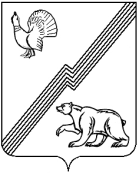 АДМИНИСТРАЦИЯ ГОРОДА ЮГОРСКАХанты-Мансийского автономного округа - ЮгрыПОСТАНОВЛЕНИЕ (проект)от _________________                                                                                                              № _____О внесении изменений в постановление администрациигорода Югорска от 16.03.2016 № 569«Об утверждении административного регламента предоставления муниципальной услуги «Предоставление земельных участков, находящихся в муниципальной собственности или государственная собственность на которые не разграничена, без торгов»В соответствии с Федеральным законом от 27.07.2010 № 210-ФЗ «Об организации предоставления государственных и муниципальных услуг»,  постановлением администрации города Югорска от 15.06.2011 № 1219 «О порядке разработки и утверждения административных регламентов предоставления муниципальных услуг»:1. Внести в приложение к постановлению администрации города Югорска от  16.03.2016  №  5569 «Об утверждении административного  регламента предоставления муниципальной услуги «Предоставление земельных участков, находящихся в муниципальной собственности или государственная собственность на которые не разграничена, без торгов » (с изменениями от    07.02.2017 № 305, от 31.10.2017 № 2666) следующие изменения: 1.1. В пункте 5:1.1.1. В подпункте 1 слова «Югорский отдел Управления» заменить словом «Управление».1.1.2. Подпункт 2 исключить.1.2. Абзац пятнадцатый пункта 18 изложить в следующей редакции:«- постановлением администрации города Югорска от 02.04.2018 № 949                                 «Об утверждении Положения об особенностях подачи и рассмотрения жалоб на решения и действия (бездействие)  органов и структурных подразделений администрации города Югорска, её должностных лиц, муниципальных служащих, а также на решения и действия (бездействие) муниципального автономного учреждения «Многофункциональный центр предоставления государственных и муниципальных услуг» и его работников» (Сборник «Муниципальные правовые акты  города Югорска от 09.04.2018 № 14 (101);».1.3. Пункты 19 - 24 изложить в следующей редакции:«19. Исчерпывающий перечень документов, необходимых для предоставления муниципальной услуги:1) заявление о предоставлении муниципальной услуги, в котором в соответствии со статьей 39.17 Земельного кодекса Российской Федерации указываются:фамилия, имя, отчество, место жительства заявителя и реквизиты документа, удостоверяющего личность заявителя (для гражданина);наименование и место нахождения заявителя (для юридического лица), а также государственный регистрационный номер записи о государственной регистрации юридического лица в едином государственном реестре юридических лиц, идентификационный номер налогоплательщика, за исключением случаев, если заявителем является иностранное юридическое лицо;кадастровый номер испрашиваемого земельного участка;основание предоставления земельного участка без проведения торгов из числа предусмотренных пунктом 2 статьи 39.3 или статьей 39.5 Земельного кодекса Российской Федерации;вид права, на котором заявитель желает приобрести земельный участок;реквизиты решения об изъятии земельного участка для государственных или муниципальных нужд в случае, если земельный участок предоставляется взамен земельного участка, изымаемого для государственных или муниципальных нужд;цель использования земельного участка;реквизиты решения об утверждении документа территориального планирования и (или) проекта планировки территории в случае, если земельный участок предоставляется для размещения объектов, предусмотренных этим документом и (или) этим проектом;реквизиты решения Уполномоченного органа о предварительном согласовании предоставления земельного участка в случае, если испрашиваемый земельный участок образовывался или его границы уточнялись на основании данного решения;почтовый адрес и (или) адрес электронной почты для связи с заявителем;2) документ, удостоверяющий личность заявителя;3) документ, подтверждающий полномочия представителя юридического или физического лица в соответствии с законодательством Российской Федерации (в случае обращения представителя юридического или физического лица);4) заверенный перевод на русский язык документов о государственной регистрации юридического лица в соответствии с законодательством иностранного государства в случае, если заявителем является иностранное юридическое лицо:5) договор о комплексном освоении территории (для лиц, с которыми заключен договор о комплексном освоении территории; членов некоммерческой организации, созданной гражданами, которой предоставлен земельный участок для комплексного освоения в целях индивидуального жилищного строительства; некоммерческих организаций, созданных гражданами, которым предоставлен земельный участок для комплексного освоения в целях индивидуального жилищного строительства);6) документ, подтверждающий членство заявителя в некоммерческой организации (для  членов некоммерческой организации, созданной гражданами, которой предоставлен земельный участок для комплексного освоения в целях индивидуального жилищного строительства; членов некоммерческой организации, созданной гражданами, которой предоставлен земельный участок для садоводства, огородничества, дачного хозяйства; членов некоммерческой организации, созданной гражданами, которой предоставлен земельный участок для садоводства, огородничества);7) решение органа некоммерческой организации о распределении испрашиваемого земельного участка заявителю (для  членов некоммерческой организации, созданной гражданами, которой предоставлен земельный участок для комплексного освоения в целях индивидуального жилищного строительства; для членов некоммерческой организации, созданной гражданами, которой предоставлен земельный участок для садоводства, огородничества, дачного хозяйства);8) решение органа некоммерческой организации о приобретении земельного участка (для  некоммерческих организаций, созданных гражданами, которым предоставлен земельный участок для комплексного освоения в целях индивидуального жилищного строительства; некоммерческих организаций, созданных гражданами, которым предоставлен земельный участок для садоводства, огородничества);9) документы, удостоверяющие (устанавливающие) права заявителя на испрашиваемый земельный участок, если право на такой земельный участок не зарегистрировано в Едином государственном реестре недвижимости (ЕГРН) (для членов некоммерческой организации, созданной гражданами, которой предоставлен земельный участок для садоводства, огородничества, дачного хозяйства; юридических лиц, которым предоставлен земельный участок для ведения дачного хозяйства; юридических лиц, использующих земельный участок на праве постоянного (бессрочного) пользования);10) решение органа некоммерческой организации о приобретении земельного участка, относящегося к имуществу общего пользования (для некоммерческих организаций, созданных гражданами, которым предоставлен земельный участок для комплексного освоения в целях индивидуального жилищного строительства);11) решение органа юридического лица о приобретении земельного участка, относящегося к имуществу общего пользования (для юридических лиц, которым предоставлен земельный участок для ведения дачного хозяйства);12) документ, удостоверяющий (устанавливающий) права заявителя на здание, сооружение либо помещение, если право на такое здание, сооружение либо помещение не зарегистрировано в ЕГРН (для собственников здания, сооружения либо помещения в здании, сооружении; религиозных организаций, имеющих в собственности здания или сооружения религиозного или благотворительного назначения);13) документ, удостоверяющий (устанавливающий) права заявителя на испрашиваемый земельный участок, если право на такой земельный участок не зарегистрировано в ЕГРН (при наличии соответствующих прав на земельный участок) (для собственников здания, сооружения либо помещения в здании, сооружении; религиозных организаций, имеющих в собственности здания или сооружения религиозного или благотворительного назначения);14) сообщение заявителя (заявителей), содержащее перечень всех зданий, сооружений, расположенных на испрашиваемом земельном участке, с указанием кадастровых (условных, инвентарных) номеров и адресных ориентиров зданий, сооружений, принадлежащих на соответствующем праве заявителю (для собственников здания, сооружения либо помещения в здании, сооружении; религиозных организаций, имеющих в собственности здания или сооружения религиозного или благотворительного назначения);15) договор о развитии застроенной территории (для лиц, с которыми заключен договор о развитии застроенной территории);16) приказ о приеме на работу, выписка из трудовой книжки или трудовой договор (контракт) (для граждан, работающих по основному месту работы в муниципальных образованиях по специальности, которые установлены законом субъекта Российской Федерации);17) документы, подтверждающие право на приобретение земельного участка, установленные законодательством Российской Федерации (для отдельных категорий граждан и (или) некоммерческих организаций, созданных гражданами, устанавливаемых федеральным законом);18) документы, подтверждающие право на приобретение земельного участка, установленные законом субъекта Российской Федерации (для религиозных организаций, имеющих земельный участок на праве постоянного (бессрочного) пользования и предназначенный для сельскохозяйственного производства);19) соглашение о создании крестьянского (фермерского) хозяйства в случае, если фермерское хозяйство создано несколькими гражданами (в случае осуществления крестьянским (фермерским) хозяйством его деятельности) (для граждан, испрашивающих земельный участок для индивидуального жилищного строительства, ведения личного подсобного хозяйства в границах населенного пункта, садоводства, дачного хозяйства, или осуществления крестьянским (фермерским) хозяйством его деятельности, крестьянских (фермерских) хозяйств, испрашивающих земельный участок для осуществления крестьянским (фермерским) хозяйством его деятельности);20) выписка из ЕГРН об объекте недвижимости (об испрашиваемом земельном участке);21) выписка из ЕГРН об объекте недвижимости (о здании и (или) сооружении, расположенном(ых) на испрашиваемом земельном участке) (для собственников здания, сооружения либо помещения в здании, сооружении; религиозных организаций, имеющих в собственности здания или сооружения религиозного или благотворительного назначения);22) выписка из ЕГРН об объекте недвижимости (о помещении в здании, сооружении, расположенном на испрашиваемом земельном участке, в случае обращения собственника помещения) (для собственников здания, сооружения либо помещения в здании, сооружении);23) выписка из Единого государственного реестра юридических лиц (ЕГРЮЛ) о юридическом лице, являющемся заявителем;24) выписка из ЕГРЮЛ о некоммерческой организации, членом которой является гражданин (для членов некоммерческой организации, созданной гражданами, которой предоставлен земельный участок для садоводства, огородничества);25) выписка из Единого государственного реестра индивидуальных предпринимателей (ЕГРИП) об индивидуальном предпринимателе, являющемся заявителем (для собственников здания, сооружения либо помещения в здании, сооружении; крестьянских (фермерских) хозяйств или сельскохозяйственных организаций, использующих земельный участок, находящийся в муниципальной собственности и выделенный в счет земельных долей, находящихся в муниципальной собственности; граждан или юридических лиц, являющихся арендаторами земельного участка, предназначенного для ведения сельскохозяйственного производства; граждан, испрашивающих земельный участок для индивидуального жилищного строительства, ведения личного подсобного хозяйства или осуществления крестьянским (фермерским) хозяйством его деятельности, крестьянских (фермерских) хозяйств, испрашивающих земельный участок для осуществления крестьянским (фермерским) хозяйством его деятельности);26) утвержденный проект планировки и утвержденный проект межевания территории (для лиц, с которыми заключен договор о комплексном освоении территории; членов некоммерческой организации, созданной гражданами, которой предоставлен земельный участок для комплексного освоения в целях индивидуального жилищного строительства; некоммерческих организаций, созданных гражданами, которым предоставлен земельный участок для комплексного освоения в целях индивидуального жилищного строительства; лиц, с которыми заключен договор о развитии застроенной территории);27) утвержденный проект межевания территории (для членов некоммерческой организации, созданной гражданами, которой предоставлен земельный участок для садоводства, огородничества, дачного хозяйства; юридических лиц, которым предоставлен земельный участок для ведения дачного хозяйства; некоммерческих организаций, созданных гражданами, которым предоставлен земельный участок для садоводства, огородничества; членов некоммерческой организации, созданной гражданами, которой предоставлен земельный участок для садоводства, огородничества);28) проект организации и застройки территории некоммерческого объединения (в случае отсутствия утвержденного проекта межевания территории) (для членов некоммерческой организации, созданной гражданами, которой предоставлен земельный участок для садоводства, огородничества, дачного хозяйства; юридических лиц, которым предоставлен земельный участок для ведения дачного хозяйства; некоммерческих организаций, созданных гражданами, которым предоставлен земельный участок для садоводства, огородничества; членов некоммерческой организации, созданной гражданами, которой предоставлен земельный участок для садоводства, огородничества).20. Документы, указанные в подпунктах 1 – 19 пункта 19 настоящего административного регламента, предоставляются заявителем самостоятельно. Документы, указанные в подпунктах 20 – 28 пункта 19  настоящего административного регламента, запрашиваются Департаментом в порядке межведомственного информационного взаимодействия.21.Документы, указанные в подпунктах 20 – 22 пункта 19 настоящего административного регламента, Департамент запрашивает в порядке межведомственного информационного взаимодействия в Управлении Федеральной службы государственной регистрации, кадастра и картографии по Ханты-Мансийскому автономному округу – Югре. Документы, указанные в  подпунктах 23 – 25 пункта 19 настоящего административного регламента, Уполномоченный орган запрашивает в порядке межведомственного информационного взаимодействия в  Межрайонной инспекции Федеральной налоговой службы России № 4 по Ханты-Мансийскому автономному округу- Югре.Документы, указанные в подпунктах 26 – 28 пункта 19 настоящего административного регламент, находятся в распоряжении Департамента.Заявитель вправе представить документы, указанные в настоящем пункте, по собственной инициативе. Непредставление указанных документов не является основанием для отказа заявителю в предоставлении муниципальной услуги.22. Предоставление документов, указанных в подпунктах 3 – 28  пункта 19 настоящего административного регламента, не требуется в случае, если указанные документы направлялись в Департамент  с заявлением о предварительном согласовании предоставления земельного участка, по итогам рассмотрения которого Департаментом принято решение о предварительном согласовании предоставления земельного участка.23. Для получения муниципальной услуги заявитель представляет в Департамент заявление в свободной форме с соблюдением требований, указанных в подпункте 1 пункта 19 настоящего  административного регламента, либо по рекомендуемой форме, приведенной в приложении 1 к настоящему административному регламенту.В заявлении указывается один из следующих способов предоставления результатов рассмотрения заявления:в виде бумажного документа, который заявитель получает непосредственно при личном обращении в Департамент, МФЦ;в виде бумажного документа, который направляется Департаментом заявителю посредством почтового отправления.».24. Порядок представления документов, необходимых для получения муниципальной услуги.По выбору заявителя заявление  представляется одним из следующих способов: при личном обращении в Департамент, МФЦ;посредством почтовой связи на бумажном носителе в Департамент.».1.4. Пункт 25 изложить в следующей редакции:«25.При предоставлении муниципальной услуги запрещено:- требовать от заявителя представления документов и информации или осуществления действий, представление или осуществление которых не предусмотрено нормативными правовыми актами, регулирующими отношения, возникающие в связи с предоставлением муниципальной услуги;- требовать от заявителя представления документов и информации, которые находятся в распоряжении органов, предоставляющих государственные услуги, органов, предоставляющих муниципальные услуги, иных государственных органов, органов местного самоуправления либо подведомственных государственным органам или органам местного самоуправления организаций, участвующих в предоставлении предусмотренных частью 1 статьи 1 Федерального закона № 210-ФЗ государственных и муниципальных услуг, в соответствии с нормативными правовыми актами Российской Федерации, нормативными правовыми актами Ханты-Мансийского автономного округа - Югры, муниципальными правовыми актами, за исключением документов, включенных в определенный частью 6 статьи 7 указанного Федерального закона  № 210-ФЗ перечень документов. Заявитель вправе представить указанные документы и информацию в органы, предоставляющие государственные услуги, и органы, предоставляющие муниципальные услуги, по собственной инициативе;- отказывать в приеме запроса и иных документов, необходимых для предоставления муниципальной услуги, в случае, если запрос и документы, необходимые для предоставления муниципальной услуги, поданы в соответствии с информацией о сроках и порядке предоставления муниципальной услуги, опубликованной на Едином портале;- отказывать в предоставлении муниципальной услуги в случае, если запрос и документы, необходимые для предоставления муниципальной услуги, поданы в соответствии с информацией о сроках и порядке предоставления муниципальной услуги, опубликованной на Едином портале;- требовать от заявителя совершения иных действий, кроме прохождения идентификации и аутентификации в соответствии с нормативными правовыми актами Российской Федерации, указания цели приема, а также предоставления сведений, необходимых для расчета длительности временного интервала, который необходимо забронировать для приема;- требовать от заявителя предоставления документов, подтверждающих внесение заявителем платы за предоставление муниципальной услуги.».1.5. В пункте 33:1.5.1. В абзаце третьем слова «, в том числе с возможностью их копирования, заполнения и подаче в электронной форме» исключить.1.5.2. Абзацы четвертый, шестой исключить.1.6. Пункт  36 изложить в следующей редакции:«Муниципальная услуга посредством Единого и регионального порталов не предоставляется.»1.7. Пункт 37 исключить.1.8.  После абзаца шестого пункта 38 дополнить пунктом 38.1 следующего содержания:«38.1. Посредством Единого портала при предоставлении муниципальной услуги заявителю обеспечивается следующий состав действий в электронной форме: 1) получение информации о порядке и сроках предоставления муниципальной услуги;2) досудебное (внесудебное) обжалование решений и действий (бездействия) Департамента, МФЦ, должностного лица Департамента, муниципального служащего или работника МФЦ в соответствии с разделом V настоящего административного регламента.».1.9. В пункте 39:1.9.1. В абзаце первом слова «, электронным способом, в том числе посредством официального сайта, Единого и регионального порталов» исключить.1.9.2. Абзац девятый исключить.1.10. В пункте 42:1.10.1. В абзаце девятом слова «, либо направление электронного образа документа, подписанного уполномоченным лицом с использованием электронной подписи в раздел «Личный кабинет» Единого и регионального порталов» исключить.1.10.2. Абзацы тринадцатый, четырнадцатый исключить.1.11. Раздел V изложить в новой редакции (приложение 1).1.12. В приложении 1 к административному регламенту слова «    путем направления в электронной форме в личный кабинет**указывается при возможности предоставления муниципальной услуги в электронной форме» исключить.1.13. Приложение 2 к административному регламенту изложить в новой редакции (приложение 2).2. Опубликовать постановление в официальном печатном издании города Югорска и разместить на официальном сайте органов местного самоуправления.  3. Настоящее постановление вступает в силу после его официального опубликования.Глава города Югорска					                                                Р.З. СалаховЛист согласования к проекту постановления  администрации города Югорска                        «О внесении изменений в постановление администрации города Югорска от 16.03.2016 № 569«Об утверждении административного регламента предоставления муниципальной услуги «Предоставление земельных участков, находящихся в муниципальной собственности или государственная собственность на которые не разграничена, без торгов»Проект  муниципального правового акта коррупциогенного фактора не содержит.___________________________ (Н.В. Михай)Рассылка: ДМСиГ, ДЭРиПУ, Гарант, Консультант+, ОДиАО,ЮУ, УВПиОСПриложение 1к постановлениюадминистрации города Югорска от _________________ № _______V. Досудебный (внесудебный) порядок обжалования решений и действий (бездействия) Департамента, МФЦ, должностного лица Департамента или муниципального служащего, работника МФЦ46. Заявитель имеет право на досудебное (внесудебное) обжалование действий (бездействия) и решений, принятых (осуществляемых) в ходе предоставления муниципальной услуги Департаментом, МФЦ,  а также должностными лицами Департамента или муниципальными служащими, работниками МФЦ.Предмет жалобы47. Предметом досудебного (внесудебного) обжалования могут являться действие (бездействие) Департамента, МФЦ, должностных лиц Департамента или муниципальных служащих, работников МФЦ, а также принимаемые ими решения в ходе предоставления муниципальной услуги.Заявитель, права и законные интересы которого нарушены, имеет право обратиться с жалобой, в том числе в следующих случаях:1) нарушение срока регистрации запроса о предоставлении муниципальной услуги;2) нарушение срока предоставления муниципальной услуги. В указанном случае досудебное (внесудебное) обжалование заявителем решений и действий (бездействия) МФЦ, работника МФЦ возможно в случае,  если на МФЦ, решения и действия (бездействие) которого обжалуются, возложена функция по предоставлению муниципальной услуги в полном объеме в порядке, определенном частью 1.3 статьи 16  Федерального закона № 210-ФЗ;3) требование у заявителя документов, не предусмотренных нормативными правовыми актами Российской Федерации, нормативными правовыми актами Ханты-Мансийского автономного округа - Югры, муниципальными правовыми актами для предоставления муниципальной услуги;4) отказ в приеме документов, предоставление которых предусмотрено нормативными правовыми актами Российской Федерации, нормативными правовыми актами Ханты-Мансийского автономного округа – Югры, муниципальными правовыми актами для предоставления муниципальной услуги, у заявителя;5) отказ в предоставлении муниципальной услуги, если основания не предусмотрены федеральными законами и принятыми в соответствии с ними иными нормативными правовыми актами Российской Федерации, законами и иными нормативными правовыми актами Ханты-Мансийского автономного округа- Югры, муниципальными правовыми  актами. В указанном случае досудебное (внесудебное) обжалование заявителем решений и действий (бездействия) МФЦ, работника МФЦ возможно в случае, если на МФЦ, решения и действия (бездействие) которого обжалуются, возложена функция по предоставлению муниципальной услуги в полном объеме в порядке, определенном  частью 1.3 статьи 16  Федерального закона № 210-ФЗ;6) затребование с заявителя при предоставлении муниципальной услуги платы, не предусмотренной нормативными правовыми актами Российской Федерации, нормативными правовыми актами Ханты-Мансийского автономного округа- Югры, муниципальными правовыми актами;7) отказ Департамента, МФЦ должностного лица Департамента, муниципального служащего или работника МФЦ в исправлении допущенных ими опечаток и ошибок в выданных в результате предоставления муниципальной услуги документах либо нарушение установленного срока таких исправлений. В указанном случае досудебное (внесудебное) обжалование заявителем решений и действий (бездействия) МФЦ, работника МФЦ возможно в случае, если на МФЦ,  решения  и  действия  (бездействия)  которого  обжалуются,  возложена  функция  по предоставлению муниципальной услуги в полном объеме в порядке, определенном  частью 1.3 статьи 16  Федерального закона № 210-ФЗ;8) нарушение срока или порядка выдачи документов по результатам предоставления муниципальной услуги;9) приостановление предоставления муниципальной услуги, если основания приостановления не предусмотрены федеральными законами и принятыми в соответствии с ними иными нормативными правовыми актами Российской Федерации, законами и иными нормативными правовыми актами Ханты-Мансийского автономного округа- Югры, муниципальными правовыми актами. В указанном случае досудебное (внесудебное) обжалование заявителем решений и действий (бездействия) МФЦ, работника МФЦ возможно в случае, если на МФЦ, решения и действия (бездействие) которого обжалуются, возложена функция по предоставлению муниципальной услуги в полном объеме в порядке, определенном  частью 1.3 статьи 16  Федерального закона № 210-ФЗ.Органы и должностные лица, уполномоченные на рассмотрение жалобы            48. Жалоба подается в Департамент, МФЦ, либо главе города Югорска.Жалоба на решения и действия (бездействие) начальника соответствующего Отдела, муниципального служащего подается заместителю директора Департамента, директору Департамента, либо главе города Югорска, на действия  директора Департамента – главе города Югорска.Жалоба на решения и действия (бездействие) работника МФЦ подается директору МФЦ.Жалоба на решения и действия (бездействие) МФЦ подается в Департамент экономического развития и проектного управления администрации города Югорска или первому заместителю главы города Югорска, ответственному за качество муниципальных услуг, предоставляемых органами местного самоуправления города Югорска, в том числе за выполнение требований статьи 7 Федерального закона № 210-ФЗ.Жалоба на решения и (или) действия (бездействие) Департамента, либо муниципальных служащих при осуществлении в отношении юридических лиц и индивидуальных предпринимателей, являющихся субъектами градостроительных  отношений, процедур, включенных в исчерпывающие перечни процедур в сферах строительства, утвержденные Правительством Российской Федерации в соответствии с частью 2 статьи 6 Градостроительного кодекса Российской Федерации, может быть подана такими лицами в порядке, установленном настоящим Положением, либо в порядке, установленном антимонопольным законодательством Российской Федерации, в антимонопольный орган.Порядок подачи и рассмотрения жалобы49. Подача жалобы на решения и действия (бездействие):1) Департамента, начальника соответствующего Отдела, заместителя директора Департамента, директора Департамента, муниципального служащего возможна:-  в письменной форме на бумажном носителе почтой или через МФЦ;- в электронном виде посредством официального сайта в разделе «Гражданам», Единого портала, федеральной государственной информационной системы досудебного (внесудебного) обжалования;При подаче жалобы в электронном виде документы, указанные в пункте 51 настоящего административного регламента, могут быть представлены в форме электронных документов, подписанных электронной подписью, вид которой предусмотрен законодательством Российской Федерации, при этом документ, удостоверяющий личность заявителя, не требуется.- в письменной форме при личном приеме заявителя (предоставляется документ, удостоверяющий личность в соответствии с законодательством Российской Федерации). Прием жалоб осуществляется Департаментом, Управлением в часы приема заявителей в месте предоставления услуг (в месте, где заявитель подавал запрос на получение муниципальной услуги, нарушение порядка которой обжалуется, либо в месте, где заявителем получен результат указанной муниципальной услуги).2) МФЦ, работников МФЦ возможна:- в письменной форме на бумажном носителе почтой;- в электронном виде посредством официального сайта МФЦ, Единого портала;При подаче жалобы в электронном виде документы, указанные в пункте 51 настоящего административного регламента, могут быть представлены в форме электронных документов, подписанных электронной подписью, вид которой предусмотрен законодательством Российской Федерации, при этом документ, удостоверяющий личность заявителя, не требуется.- в письменной форме при личном приеме заявителя (предоставляется документ, удостоверяющий личность в соответствии с законодательством Российской Федерации). 50. При подаче жалобы заявитель указывает следующую информацию:1) наименование органа, предоставляющего муниципальную услугу, должностного лица органа, предоставляющего муниципальную услугу, муниципального служащего, работника МФЦ, решения и действия (бездействие) которых обжалуются;2) фамилию, имя, отчество (последнее - при наличии), сведения о месте жительства заявителя - физического лица либо наименование, сведения о месте нахождения заявителя - юридического лица, а также номер (номера) контактного телефона, адрес (адреса) электронной почты (при наличии) и почтовый адрес, по которым должен быть направлен ответ заявителю;3) сведения об обжалуемых решениях и действиях (бездействии) органа, предоставляющего муниципальную услугу, должностного лица, участвующего в предоставлении муниципальной услуги, муниципального служащего, работника МФЦ;4) доводы, на основании которых заявитель не согласен с решением и действием (бездействием) органа, предоставляющего муниципальную услугу, должностного лица органа, участвующего в предоставлении муниципальной услуги, муниципального служащего, работника МФЦ.51. При подаче жалобы через представителя заявителя, документально подтверждается полномочие на осуществление действий от имени заявителя:1) оформленная в соответствии с законодательством Российской Федерации доверенность (для физических лиц);2) оформленная в соответствии с законодательством Российской Федерации доверенность, заверенная печатью заявителя (при наличии печати) и подписанная руководителем заявителя или уполномоченным этим руководителем лицом (для юридических лиц);3) копия решения о назначении или об избрании либо приказа о назначении физического лица на должность, в соответствии с которым такое физическое лицо обладает правом действовать от имени заявителя без доверенности.52. Жалоба, поступившая в Департамент, отдел документационного и архивного обеспечения администрации города Югорска, МФЦ, подлежит регистрации не позднее следующего рабочего дня со дня   ее поступления.  53. Жалоба после регистрации подлежит рассмотрению должностными лицами, наделенным полномочиями по её рассмотрению (приложение), которые обеспечивают:1) изучение и рассмотрение жалобы в соответствии с требованиями настоящего Положения;2) направление жалоб в уполномоченный орган в соответствии с пунктом 57 настоящего административного регламента;3) направление материалов проверки главе города Югорска для последующей подготовки представления на Комиссию по соблюдению требований к служебному поведению муниципальных служащих города Югорска и урегулированию конфликта интересов в случае подтверждения фактов, свидетельствующих о несоблюдении муниципальным служащим требований статьи 12 Федерального закона от 02.03.2007 № 25-ФЗ «О муниципальной службе в Российской Федерации»;4) незамедлительное направление соответствующих материалов в органы прокуратуры            в случае установления в ходе или по результатам рассмотрения жалобы признаков состава административного правонарушения, предусмотренного статьей 5.63 Кодекса Российской Федерации об административных правонарушениях или признаков состава преступления. Сроки рассмотрения жалобы54. Жалоба рассматривается в течение 15 рабочих дней со дня ее регистрации.55. В случае обжалования отказа Департамента, МФЦ в приеме документов у заявителя либо в исправлении  допущенных опечаток и ошибок или в случае обжалования нарушения установленного срока таких исправлений жалоба рассматривается в течение 5 рабочих дней со дня ее регистрации.56. В случае поступления в МФЦ жалобы на решения и действия (бездействие) Департамента, МФЦ, должностного лица Департамента или муниципального служащего, либо директора МФЦ передача документов на рассмотрение в уполномоченный орган обеспечивается в порядке и сроки, которые установлены соглашением о взаимодействии между сторонами, но не позднее следующего рабочего дня со дня поступления жалобы.57. В случае, если жалоба подана заявителем в уполномоченный орган, в компетенцию которого не входит ее рассмотрение  в соответствии с требованиями пункта 48 настоящего административного регламента, то в течение 3 рабочих дней  со дня ее регистрации она направляется в уполномоченный орган, о чем заявитель информируется в письменной форме.При этом срок рассмотрения жалобы исчисляется со дня регистрации жалобы                            в уполномоченном органе  на ее рассмотрение органе.58. При удовлетворении жалобы уполномоченный орган принимает исчерпывающие  меры по установлению выявленных нарушений, в том числе по выдаче заявителю результата муниципальной услуги, не позднее 5 рабочих дней со дня принятия решения, если иное не установлено законодательством Российской Федерации.Перечень оснований для приостановления рассмотрения жалобы59. Оснований для приостановления рассмотрения жалобы законодательством Российской Федерации не предусмотрено.Результат рассмотрения жалобы60. Должностное лицо органа, уполномоченное на рассмотрение жалобы, обеспечивает объективное, всестороннее и своевременное рассмотрение жалобы, в случаях необходимости – с участием заявителя, направившего жалобу.По результатам рассмотрения жалобы в соответствии с частью 7 статьи 11.2 Федерального закона № 210-ФЗ уполномоченный орган принимает одно из следующих решений:1) жалоба удовлетворяется, в том числе в форме отмены принятого решения, исправления допущенных опечаток и ошибок в выданных в результате предоставления муниципальной услуги документах, возврата заявителю денежных средств, взимание которых не предусмотрено нормативными правовыми актами Российской Федерации, нормативными правовыми актами Ханты-Мансийского автономного округа- Югры, муниципальными правовыми актами;            2) в удовлетворении жалобы отказывается.Порядок информирования о результатах рассмотрения жалобы61. Ответ по результатам рассмотрения жалобы с мотивировкой принятого решения направляется заявителю в письменной форме и по желанию заявителя в электронной форме не позднее дня, следующего за днем принятия решения, указанного в пункте 60 настоящего административного регламента.62. В случае подачи жалобы через федеральную государственную информационную систему досудебного (внесудебного) обжалования ответ заявителю направляется посредством данной системы.Порядок обжалования решения по жалобе63. Заявитель вправе обжаловать решения по жалобе в административном и (или) судебном порядке в соответствии с законодательством Российской Федерации.Право заявителя (представителя) на получение информации и документов, необходимых для обоснования и рассмотрения жалобы64. Заявители имеют право обратиться в Департамент, МФЦ за получением информации и документов, необходимых для обоснования и рассмотрения жалобы, в письменной форме, в том числе при личном приеме заявителя (представителя), или в электронном виде.Способы информирования заявителей о порядке подачи и рассмотрения жалобы 65. Информация о порядке подачи и рассмотрения жалобы размещается на информационном стенде в месте предоставления муниципальной услуги и в информационно-телекоммуникационной сети «Интернет» на официальном сайте, Едином и региональном порталах.Приложение 2к постановлениюадминистрации города Югорска от _________________ № _______Приложение 2 
к административному регламентупредоставления муниципальной услуги «Предоставление в собственность земельных участков, находящихся в муниципальной собственности или государственная собственность на которые 
не разграничена, без торгов»ОПИСЬ ДОКУМЕНТОВ__________________________________________________________________(наименование заявителя)    1. Представленные документы   2.  Документы сдал и один экземпляр описи получил:___________________________________________________________________________(Ф.И.О.)Документы  принял  на ______ листах и зарегистрировал в журнале регистрации 
от ________________ №  _____________________________________    _________________    ________________________________           (должность)                                  (подпись)                                    (Ф.И.О.)Наименование органаДата передачи на согласование и подпись лица, передавшего документ Дата согласованияПодписьРасшифровка подписиДМСиГЕрмаков А.Ю.ДМСиГН.В. МихайДМСиГС.Д. ГолинЮр. управлениеД.А. КрыловДЭРиПУГрудцына И.В.ДЭРиПУГлушкова Е.В.Первый зам главы городаБородкин А.В.Исполнитель:Исполнитель:Исполнитель:Исполнитель:Исполнитель:№ п/пНаименование документаКол-во листовПримечание 1.заявление о предоставлении муниципальной услуги2.документ, подтверждающий личность заявителя ____________________________________(указать наименование и реквизиты документа)3.документ, подтверждающий полномочия представителя юридического или физического лица в соответствии с законодательством Российской Федерации____________________________________(указать наименование и реквизиты документа)4.заверенный перевод на русский язык документов о государственной регистрации юридического лица в соответствии с законодательством иностранного государства в случае, если заявителем является иностранное юридическое лицо5.договор о комплексном освоении территории (для лиц, с которыми заключен договор о комплексном освоении территории; членов некоммерческой организации, созданной гражданами, которой предоставлен земельный участок для комплексного освоения в целях индивидуального жилищного строительства; некоммерческих организаций, созданных гражданами, которым предоставлен земельный участок для комплексного освоения в целях индивидуального жилищного строительства)6.документ, подтверждающий членство заявителя в некоммерческой организации (для  членов некоммерческой организации, созданной гражданами, которой предоставлен земельный участок для комплексного освоения в целях индивидуального жилищного строительства; членов некоммерческой организации, созданной гражданами, которой предоставлен земельный участок для садоводства, огородничества, дачного хозяйства; членов некоммерческой организации, созданной гражданами, которой предоставлен земельный участок для садоводства, огородничества)7.решение органа некоммерческой организации о распределении испрашиваемого земельного участка заявителю (для  членов некоммерческой организации, созданной гражданами, которой предоставлен земельный участок для комплексного освоения в целях индивидуального жилищного строительства; для членов некоммерческой организации, созданной гражданами, которой предоставлен земельный участок для садоводства, огородничества, дачного хозяйства)8.решение органа некоммерческой организации о приобретении земельного участка (для  некоммерческих организаций, созданных гражданами, которым предоставлен земельный участок для комплексного освоения в целях индивидуального жилищного строительства; некоммерческих организаций, созданных гражданами, которым предоставлен земельный участок для садоводства, огородничества)9.документы, удостоверяющие (устанавливающие) права заявителя на испрашиваемый земельный участок, если право на такой земельный участок не зарегистрировано в ЕГРН (для членов некоммерческой организации, созданной гражданами, которой предоставлен земельный участок для садоводства, огородничества, дачного хозяйства; юридических лиц, которым предоставлен земельный участок для ведения дачного хозяйства; юридических лиц, использующих земельный участок на праве постоянного (бессрочного) пользования)10.решение органа некоммерческой организации о приобретении земельного участка, относящегося к имуществу общего пользования (для некоммерческих организаций, созданных гражданами, которым предоставлен земельный участок для комплексного освоения в целях индивидуального жилищного строительства)11.решение органа юридического лица о приобретении земельного участка, относящегося к имуществу общего пользования (для юридических лиц, которым предоставлен земельный участок для ведения дачного хозяйства)12.документ, удостоверяющий (устанавливающий) права заявителя на здание, сооружение либо помещение, если право на такое здание, сооружение либо помещение не зарегистрировано в ЕГРН (для собственников здания, сооружения либо помещения в здании, сооружении; религиозных организаций, имеющих в собственности здания или сооружения религиозного или благотворительного назначения)13.документ, удостоверяющий (устанавливающий) права заявителя на испрашиваемый земельный участок, если право на такой земельный участок не зарегистрировано в ЕГРН (при наличии соответствующих прав на земельный участок) (для собственников здания, сооружения либо помещения в здании, сооружении; религиозных организаций, имеющих в собственности здания или сооружения религиозного или благотворительного назначения)14.сообщение заявителя (заявителей), содержащее перечень всех зданий, сооружений, расположенных на испрашиваемом земельном участке, с указанием кадастровых (условных, инвентарных) номеров и адресных ориентиров зданий, сооружений, принадлежащих на соответствующем праве заявителю (для собственников здания, сооружения либо помещения в здании, сооружении; религиозных организаций, имеющих в собственности здания или сооружения религиозного или благотворительного назначения)15.договор о развитии застроенной территории (для лиц, с которыми заключен договор о развитии застроенной территории)16.приказ о приеме на работу, выписка из трудовой книжки или трудовой договор (контракт) (для граждан, работающих по основному месту работы в муниципальных образованиях по специальности, которые установлены законом субъекта Российской Федерации)17.документы, подтверждающие право на приобретение земельного участка, установленные законодательством Российской Федерации (для отдельных категорий граждан и (или) некоммерческих организаций, созданных гражданами, устанавливаемых федеральным законом)18.документы, подтверждающие право на приобретение земельного участка, установленные законом субъекта Российской Федерации (для религиозных организаций, имеющих земельный участок на праве постоянного (бессрочного) пользования и предназначенный для сельскохозяйственного производства)19.соглашение о создании крестьянского (фермерского) хозяйства в случае, если фермерское хозяйство создано несколькими гражданами (в случае осуществления крестьянским (фермерским) хозяйством его деятельности) (для граждан, испрашивающих земельный участок для индивидуального жилищного строительства, ведения личного подсобного хозяйства в границах населенного пункта, садоводства, дачного хозяйства, или осуществления крестьянским (фермерским) хозяйством его деятельности, крестьянских (фермерских) хозяйств, испрашивающих земельный участок для осуществления крестьянским (фермерским) хозяйством его деятельности)20.выписка из ЕГРН об объекте недвижимости (об испрашиваемом земельном участке)21.выписка из ЕГРН об объекте недвижимости (о здании и (или) сооружении, расположенном(ых) на испрашиваемом земельном участке) (для собственников здания, сооружения либо помещения в здании, сооружении; религиозных организаций, имеющих в собственности здания или сооружения религиозного или благотворительного назначения)22.выписка из ЕГРН об объекте недвижимости (о помещении в здании, сооружении, расположенном на испрашиваемом земельном участке, в случае обращения собственника помещения) (для собственников здания, сооружения либо помещения в здании, сооружении)23.выписка из Единого государственного реестра юридических лиц (ЕГРЮЛ) о юридическом лице, являющемся заявителем24.выписка из ЕГРЮЛ о некоммерческой организации, членом которой является гражданин (для членов некоммерческой организации, созданной гражданами, которой предоставлен земельный участок для садоводства, огородничества)25.выписка из Единого государственного реестра индивидуальных предпринимателей (ЕГРИП) об индивидуальном предпринимателе, являющемся заявителем (для собственников здания, сооружения либо помещения в здании, сооружении; крестьянских (фермерских) хозяйств или сельскохозяйственных организаций, использующих земельный участок, находящийся в муниципальной собственности и выделенный в счет земельных долей, находящихся в муниципальной собственности; граждан или юридических лиц, являющихся арендаторами земельного участка, предназначенного для ведения сельскохозяйственного производства; граждан, испрашивающих земельный участок для индивидуального жилищного строительства, ведения личного подсобного хозяйства или осуществления крестьянским (фермерским) хозяйством его деятельности, крестьянских (фермерских) хозяйств, испрашивающих земельный участок для осуществления крестьянским (фермерским) хозяйством его деятельности)26.утвержденный проект планировки и утвержденный проект межевания территории (для лиц, с которыми заключен договор о комплексном освоении территории; членов некоммерческой организации, созданной гражданами, которой предоставлен земельный участок для комплексного освоения в целях индивидуального жилищного строительства; некоммерческих организаций, созданных гражданами, которым предоставлен земельный участок для комплексного освоения в целях индивидуального жилищного строительства; лиц, с которыми заключен договор о развитии застроенной территории)27.утвержденный проект межевания территории (для членов некоммерческой организации, созданной гражданами, которой предоставлен земельный участок для садоводства, огородничества, дачного хозяйства; юридических лиц, которым предоставлен земельный участок для ведения дачного хозяйства; некоммерческих организаций, созданных гражданами, которым предоставлен земельный участок для садоводства, огородничества; членов некоммерческой организации, созданной гражданами, которой предоставлен земельный участок для садоводства, огородничества);28.проект организации и застройки территории некоммерческого объединения (в случае отсутствия утвержденного проекта межевания территории) (для членов некоммерческой организации, созданной гражданами, которой предоставлен земельный участок для садоводства, огородничества, дачного хозяйства; юридических лиц, которым предоставлен земельный участок для ведения дачного хозяйства; некоммерческих организаций, созданных гражданами, которым предоставлен земельный участок для садоводства, огородничества; членов некоммерческой организации, созданной гражданами, которой предоставлен земельный участок для садоводства, огородничества)